Týdenní plán od  13.5. – 17.5. 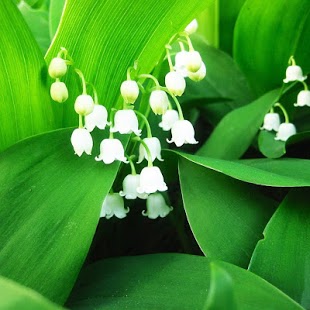 PředmětVÝTVARNÁ VÝCHOVA  Poznámky        Výtvarná výchovaTéma: Tablo 5.C – portrét – kombinovaná technika. 1.část.Pomůcky: Barvy, nůžky.Informace